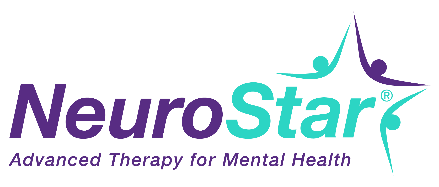 Health Care Professional Clinical Coordinator - Job Description
SAMPLE AD FOR NEUROSTAR® COORDINATOR-WantedMake a difference in patient careWe are looking for an individual who desires to make a difference in patient care with a breakthrough medical device for the treatment of depression.  Health care experience is preferred but not required. The most important skill is communicating with patients and making them feel comfortable and safe. Strong attention to detail is required and the ability to follow a daily treatment checklist. This individual needs to be able to respond effectively in an emergency situation for patient care, possess strong listening and communication skills, be attentive to detail, and have the willingness to learn the use of a medical technology. Our benefits include…..  Please contact…..This newly created position will offer the opportunity to provide patient care with a breakthrough treatment modality for the treatment of depression. We are seeking an individual who will be trained to administer in-office therapeutic treatments under the direction of our treating physician.   This individual’s primary responsibility will be to administer and manage the specific clinical services, interact regularly with patients and complete additional office administrative tasks when time provides. This newly created position will offer the opportunity to provide patient care with a breakthrough treatment modality for the treatment of depression. We are seeking an individual who will be trained to administer in-office therapeutic treatments under the direction of our treating physician.   This individual’s primary responsibility will be to administer and manage the specific clinical services, interact regularly with patients and complete additional office administrative tasks when time provides. 
Minimum Qualifications:Health Care Clinical Professional experience preferred but not requiredTwo or more years of related experience in a customer or patient-facing roleExperience:Proficient in Microsoft Office with exposure to some data management software experienceExperience addressing any patient’s medical conditions or symptoms, including basic life support certificationExperience with operating a medical/mechanical device 
Job Requirements:Strong communication skillsExplain and administer procedures to patientsMaintain a high degree of accuracy regarding all detailsMonitor a patient for medical symptomsProvide medical intervention in an emergency situationContribute to a positive work environmentAct courteously and with tact in dealing with patients, visitors and the publicMaintain patient confidentialityFollow established treatment and office proceduresManage referral reporting and marketing programsPhysically able to walk, stand, stoop, and bendVisual and auditory dexterityBenefits: Our benefits include ….